Publicado en Madrid  el 14/02/2023 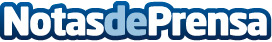 Nuevo informe reconoce a Retarus entre los mejores proveedores de Enterprise Email Security Retarus Secure Email Platform es una pasarela en nube segura y flexible para la comunicación empresarial por correo electrónicoDatos de contacto:Retarus Spain Lewis +34935228600Nota de prensa publicada en: https://www.notasdeprensa.es/nuevo-informe-reconoce-a-retarus-entre-los Categorias: Emprendedores E-Commerce Ciberseguridad http://www.notasdeprensa.es